Glory Be      be to the      , 
and to the      ,
and       the       Spirit,
as       was in the      ,
is      , and       shall be,
      without end.      .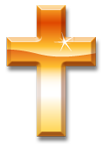 